                     April 13 & 14, 2024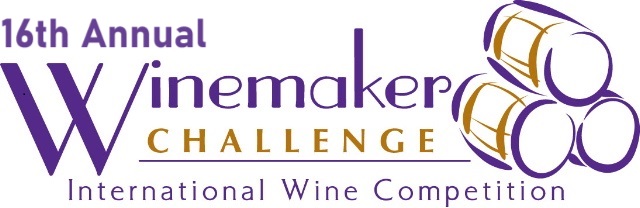 		                               Entry FormNOTE:  The best way to enter is online. Direct link for online entry is at www.WinemakerChallenge.com, where you will find full instructions, rules and entry codes.  If you enter online you do not need to complete this form.   Fees are due at time of entry.  Name of Wine, Vintage, Designations and Appellation will appear on Award Certificate so must be as it appears on the label.  To assure correct coding, include percentage of each grape even if it is 100%, and give percentage of Residual Sugar even if dry.   Include a copy of entry form with shipment and keep a copy.  Send three (3)  750ml bottles of each wine to Winemaker Challenge, Attn: Rich Cook,  315  16th Street, Suite B, San Diego, CA 92101-7605.    Wine deadline is April 5 but you are encouraged to ship at your earliest opportunity.                                                                       April 13 & 14, 2024                     Entry FormWINERY:                                                           Parent Co if any:                                                           Number of Wines Entered:                  .The best way to enter is online.  Go to www.WinemakerChallenge.com to enter online.   If you enter online you do not need to complete this form.Use this page (and additional copies of it) only after completing page one of entry form so that we have your contact information.Enter online at www.WinemakerChallenge.com OR SEND THIS ENTRY FORM AND FEES to  Winemaker Challenge315 16th Street, Suite BSan Diego, CA  92101-7605Or Email form to WinemakerChallenge@yahoo.comSHIP THREE (3) 750ml  bottles of each wine 
to be received no later than April 5 to:Winemaker Challenge
Attn:  Rich Cook315 16th Street, Suite BSan Diego, CA  92101-7605Pallet shipments must be sent on truck with a lift gate as there is no loading dock at competition location.CONTACTS:   Director  Rich Cook   760-522-3167WineWiseGuy@me.com

WinemakerChallenge@yahoo.com
 www.WinemakerChallenge.com NOTE:  See competition website for online entry and for rules, entry codes and other information. Type or PRINT CLEARLY.  Use of your own format is acceptable (Excel or Word) if ALL information is given.  Keep a copy of completed form and enclose a copy with shipment. Competition is not responsible for entry or shipping errors.  For Name of Wine, include Brand Name if different than Winery.  Residual Sugar must be stated as a percentage number, not grams per liter, “dry”, “n/a” or other description. Estimate is acceptable.  Grape composition, even if 100%, is necessary to verify wine is coded correctly.  Give size of bottle or container if other than standard 750ml bottle.  If changes must be made after entry, email an entry form marked “REVISED” to WinemakerChallenge@yahoo.com.  Mark outside of each box “Winemaker Challenge” and indicate total shipped (example: “Box 1 of 3”).   All wines become the property of the competition and cannot be returned.  All shipping, customs and other such charges are the responsibility of the sender.  If you need to cancel after submitting entries, whether by form or online, notify us as soon as possible.   Important: If shipping from outside US see instructions on website for labeling requirements and Customs assistance if needed.   Ship asap to allow time for clearing customs.   Thank you for entering the Winemaker Challenge. WINERY or BRAND:                                                             .Mailing address:                                                                 .(address to which any award notification or correspondence will be sent)                                                                                       .City, State, Zip:                                                                  .Country of Origin, and the state if US:                                      .Contact  Person:                                                             .Phone:                                            .   Ext or Dept:            .Email:                                                                          .Parent Company/ Importer/ Marketer submitting this entry if other than winery                                                                                  .
Website:                                                                       . Number of wines entered:                .            X    $85 if paid by March 1
      100 after March 1$                  Total Entry feeMake check payable to Wine Cellar Productionsor provide credit card info.\TO CHARGE ENTRY FEE: Visa, MasterCard, American Express only.  Note: Charge will appear as “Wine Cellar Productions”.    Credit Card # :                                                             . Expiration:                    .    Security Code:                   .Name on card:                                                                                                                                        .Credit card billing address:                                                                                                                          . FOR YOUR SECURITY, DELETE CREDIT CARD NUMBER ON YOUR SHIPPING COPY OF ENTRY FORM.\TO CHARGE ENTRY FEE: Visa, MasterCard, American Express only.  Note: Charge will appear as “Wine Cellar Productions”.    Credit Card # :                                                             . Expiration:                    .    Security Code:                   .Name on card:                                                                                                                                        .Credit card billing address:                                                                                                                          . FOR YOUR SECURITY, DELETE CREDIT CARD NUMBER ON YOUR SHIPPING COPY OF ENTRY FORM.\TO CHARGE ENTRY FEE: Visa, MasterCard, American Express only.  Note: Charge will appear as “Wine Cellar Productions”.    Credit Card # :                                                             . Expiration:                    .    Security Code:                   .Name on card:                                                                                                                                        .Credit card billing address:                                                                                                                          . FOR YOUR SECURITY, DELETE CREDIT CARD NUMBER ON YOUR SHIPPING COPY OF ENTRY FORM.CategoryCodeVintageper labelor NVWine Name: Varietal, blend or proprietary name as it appears on the label. Include Brand name if different than Winery above.Identifying designations such as Reserve, Estate Grown, specific vineyard, etc.ONLY if on label.Appellation per labelPercentage of Each Grapeor other ingredient if any(For verification of coding)Residual SugarPercentAlcohol Percentage%RetailPriceUSD $CategoryCodeVintageper labelor NVWine Name: Varietal, blend or proprietary name as it appears on the label. Include Brand name if different than Winery above.Identifying designations such as Reserve, Estate Grown, specific vineyard, etc.ONLY if on label.Appellationper labelPercentage of Each Grapeor other ingredient if any(For verification of coding)Residual SugarPercentAlcohol Percentage%RetailPriceUSD $